Protokoll der erledigten Aufgaben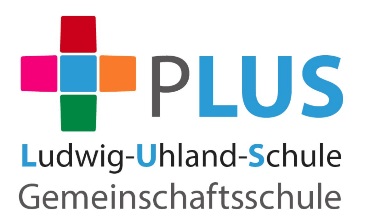 *Woche 6 der Schulschließung: 04.05.2020 – 08.05.2020*  Fach DeutschFach DeutschFach DeutschAufgabenDatumSchwierigkeiten bei der Bearbeitung? Fragen?04.05.202005.05.202006.05.202007.05.202008.05.2020Fach MathematikFach MathematikFach MathematikAufgabenDatumSchwierigkeiten bei der Bearbeitung? Fragen?04.05.202005.05.202006.05.202007.05.202008.05.2020Fach EnglischFach EnglischFach EnglischAufgabenDatumSchwierigkeiten bei der Bearbeitung? Fragen?04.05.202005.05.202006.05.202007.05.202008.05.2020